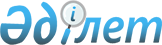 Патогенді биологиялық агенттердің патогендігі және қауіптілік дәрежесі бойынша сыныптамасын ескере отырып, патогенді биологиялық агенттерді аса қауіпті инфекциялық аурулар туғызатындарға жатқызу өлшемшарттарын және патогенді биологиялық агенттердің тізбесін бекіту туралы
					
			Күшін жойған
			
			
		
					Қазақстан Республикасы Үкіметінің 2022 жылғы 11 қарашадағы № 895 қаулысы. Күші жойылды - Қазақстан Республикасы Үкіметінің 2023 жылғы 29 тамыздағы № 731 қаулысымен
      Ескерту. Күші жойылды - ҚР Үкіметінің 29.08.2023 № 731 (алғашқы ресми жарияланған күнінен кейін күнтізбелік он күн өткен соң қолданысқа енгізіледі) қаулысымен.
      ЗҚАИ-ның ескертпесі!
      Осы қаулы 24.11.2022 ж. бастап қолданысқа енгізіледі
      "Қазақстан Республикасының биологиялық қауіпсіздігі туралы" Қазақстан Республикасының Заңы 8-бабының 3) тармақшасына сәйкес Қазақстан Республикасының Үкіметі ҚАУЛЫ ЕТЕДІ:
      1. Қоса беріліп отырған:
      1) патогенді биологиялық агенттерді аса қауіпті инфекциялық аурулар туғызатындарға жатқызу өлшемшарттары; 
      2) патогенді биологиялық агенттердің патогендігі және қауіптілік дәрежесі бойынша сыныптамасын ескере отырып, патогенді биологиялық агенттердің тізбесі бекітілсін. 
      2. Осы қаулы 2022 жылғы 24 қарашадан бастап қолданысқа енгізіледі және ресми жариялануға тиіс. Патогенді биологиялық агенттерді аса қауіпті инфекциялық аурулар туғызатындарға жатқызу өлшемшарттары 
      1. Патогенді биологиялық агенттерді аса қауіпті инфекциялық аурулар туғызатындарға жатқызу өлшемшарттары "Қазақстан Республикасының биологиялық қауіпсіздігі туралы" Қазақстан Республикасының Заңы (бұдан әрі – Заң) 8-бабының 3) тармақшасына сәйкес әзірленді және патогенді биологиялық агенттерді (бұдан әрі – ПБА) аса қауіпті инфекциялық аурулар тудыратындарға жатқызу өлшемшарттарын айқындайды.
      2. ПБА-ны адамдардың және (немесе) жануарлардың аса қауіпті инфекциялық ауруларын туғызатындарға жатқызу өлшемшарттары мынадай жағдайлардың жиынтығы болып табылады:
      1) ПБА патогендігі бойынша Заңның 13-бабының 1-тармағында көзделген патогендігі I немесе II топтағы ПБА сыныптамасының өлшемшарттарына сәйкес келеді;
      2) ПБА-мен жұмыс істеу биологиялық қорғаудың жоғары шараларын талап етеді;
      3) жұқтырудың бірлі-жарым жағдайларының анықталуы төтенше жағдай туғызуға алып келеді;
      4) аурудың ағымының өлімге алып келуге қабілетінің ықтималдығы жоғары. 
      3. ПБА-ны адамдардың және (немесе) жануарлардың аса қауіпті инфекциялық ауруларын туғызатындарға жатқызудың қосымша өлшемшарттары ретінде мыналар да пайдаланылады:
      1) ағымы мен эпидемиялық көрінісінің сипаты әдеттегідей емес инфекциялардың қоздырғыштары болып табылатын, осы өңірге тән емес жаңа ПБА-ның анықталуы;
      2) өлімге әкеп соқтыратын белгілі ПБА қасиеттерінің мутациясы және (немесе) жоғары эпидемиялық әлеует; 
      3) осындай ПБА-дан туындаған инфекциялардың тиімді диагностикасы мен профилактикасын қоса алғанда, қызметтер мен инфрақұрылымның ден қоюға әзір болмауы;
      4) осындай ПБА-дан туындаған инфекцияның эпидемиялық және (немесе) эпизоотиялық көріністері салдарынан ұлттық қауіпсіздікті, оның ішінде әлеуметтік-экономикалық жағдайды тұрақсыздандырудың жоғары тәуекелі;
      5) бактерияға қарсы препараттардың басым бөлігіне резинстентті және (немесе) сыртқы ортада резистентті ПБА-ны анықтау;
      6) халықаралық ұйымдардың биологиялық қауіпсіздік саласындағы ұсынымдары;
      7) биологиялық тәуекелдерді бағалау нәтижелері. Патогенді биологиялық агенттердің патогендігі және қауіптілік дәрежесі бойынша сыныптамасын ескере отырып, патогенді биологиялық агенттердің тізбесі 
					© 2012. Қазақстан Республикасы Әділет министрлігінің «Қазақстан Республикасының Заңнама және құқықтық ақпарат институты» ШЖҚ РМК
				
      Қазақстан РеспубликасыныңПремьер-Министрі 

Ә. Смайылов
Қазақстан Республикасы
Үкіметінің
2022 жылғы 11 қарашадағы
№ 895 қаулысымен
бекітілгенҚазақстан Республикасы
Үкіметінің
2022 жылғы 11 қарашадағы
№ 895 қаулысымен
бекітілген
Патогендік топтары
Микроорганизмдер тобы
Топтың түрлік құрамы
Аурудың атауы
1

2

3

4

Патогендігі І топтағы патогенді биологиялық агенттер

Патогендігі І топ – аса қауіпті инфекциялардың қоздырғыштары
Бактериялар
Yersinia pestis
Оба
Патогендігі І топ – аса қауіпті инфекциялардың қоздырғыштары
Вирустар
Filoviridae:
Марбург вирусы
Марбург геморрагиялық қызбасы
Патогендігі І топ – аса қауіпті инфекциялардың қоздырғыштары
Вирустар
Эбола вирусы
Эбола геморрагиялық қызбасы
Патогендігі І топ – аса қауіпті инфекциялардың қоздырғыштары
Вирустар
Arenaviridae:
Ласса вирусы
Ласса геморрагиялық қызбасы
Патогендігі І топ – аса қауіпті инфекциялардың қоздырғыштары
Вирустар
Хунин вирусы
Аргентиналық геморрагиялық қызба
Патогендігі І топ – аса қауіпті инфекциялардың қоздырғыштары
Вирустар
Мачупо вирусы
Боливиялық геморрагиялық қызба
Патогендігі І топ – аса қауіпті инфекциялардың қоздырғыштары
Вирустар
Себиа вирусы
Бразилиялық геморрагиялық қызба
Патогендігі І топ – аса қауіпті инфекциялардың қоздырғыштары
Вирустар
Гуанарито вирусы
Венесуэлалық геморрагиялық қызба
Патогендігі І топ – аса қауіпті инфекциялардың қоздырғыштары
Вирустар
Poxviridae (Ortopoxvirine туысы): табиғи шешектің вирусы (Variolae)
Адамның табиғи шешегі
Патогендігі І топ – аса қауіпті инфекциялардың қоздырғыштары
Вирустар
Маймыл шешегі вирусы (Monkeypox)
Маймыл шешегі
Патогендігі І топ – аса қауіпті инфекциялардың қоздырғыштары
Вирустар
Herpesviridae: В маймыл вирусы
Созылмалы энцефалит және энцефалопатия
Патогендігі ІІ топтағы патогенді биологиялық агенттер
Патогендігі ІІ топтағы патогенді биологиялық агенттер
Патогендігі ІІ топтағы патогенді биологиялық агенттер
Патогендігі ІІ топтағы патогенді биологиялық агенттер
Патогендігі ІI топ – аса қауіпті инфекциялардың қоздырғыштары
Бактериялар
Bacillus anthracis
Күйдіргі
Патогендігі ІI топ – аса қауіпті инфекциялардың қоздырғыштары
Бактериялар
Vibrio cholerae (уытты штамдар)
Тырысқақ
Патогендігі ІI топ – аса қауіпті инфекциялардың қоздырғыштары
Бактериялар
Burkholderia mallei
Сап
Патогендігі ІI топ – аса қауіпті инфекциялардың қоздырғыштары
Бактериялар
Burkholderia pseudomallei
Мелоидоз
Патогендігі ІI топ – аса қауіпті инфекциялардың қоздырғыштары
Бактериялар
Francisella tularensis
Туляремия
Патогендігі ІI топ – аса қауіпті инфекциялардың қоздырғыштары
Бактериялар
Brucella туысы: B. melitensis, B. abortus, B. suis, B. neotomae, B. ovis, B. canis, B. ceti, B. pinnipedialis, B. microti
БруцеллҰз
Патогендігі ІI топ – аса қауіпті инфекциялардың қоздырғыштары
Бактериялар
Escherichia coli (веротоксин өндіретін штамдар: O157:H7, O104:H4 және басқалар)
Геморрагиялық колибактериоз Гемолитикалық-уремиялық синдром
Патогендігі ІI топ – аса қауіпті инфекциялардың қоздырғыштары
Хламидиялар
Chlamydophila psittaci
Орнитоз (пситтакоз)
Патогендігі ІI топ – аса қауіпті инфекциялардың қоздырғыштары
Риккетсиялар
Rickettsia rickettsii
Жартасты таулардың дақты қызбасы
Патогендігі ІI топ – аса қауіпті инфекциялардың қоздырғыштары
Риккетсиялар
Rikettsia tsutsugmushi
Цуцугамуши қызбасы
Патогендігі ІI топ – аса қауіпті инфекциялардың қоздырғыштары
Риккетсиялар
Coxiella burnetii
Ку қызбасы (коксиеллҰз)
Патогендігі ІI топ – аса қауіпті инфекциялардың қоздырғыштары
Вирустар
Togaviridae: Жылқы энцефаломиелиттерінің вирустары (Венесуэла
ЖВНЭ, Шығыс ШЖВЭ, Батыс БЖЭ)
Масалар энцефалиттері, энцефаломиелиттер, энцефаломенингиттер
Патогендігі ІI топ – аса қауіпті инфекциялардың қоздырғыштары
Вирустар
Семлики, Бибару, Эвергладес, Чикунгунья, О'Ньонг-Ньонг, Карель, Синдбис, Росс өзені, Майяро, Мукамбо, Сагиума қызбаларының вирустары
Қызбалы аурулар: Семлики, Бибару, Эвергладес, Чикунгунья, О'Ньонг-Ньонг, Карель, Синдбис, Росс өзені, Майяро, Мукамбо, Сагиума қызбалары
Патогендігі ІI топ – аса қауіпті инфекциялардың қоздырғыштары
Вирустар
Жапон энцефалиті (ЖЭ), Батыс Ніл, Ильеус, Росио, Сент-Луис (энцефалиттер), Усуту, (энцефалит) Муррей алқабы кешенінің вирустары
Энцефалиттер, менингоэнцефалиттер
Патогендігі ІI топ – аса қауіпті инфекциялардың қоздырғыштары
Вирустар
Карши, Кунжин, Сепик, Вессельсборн Зика, Риобраво, Денге, Сокулук
Қызба аурулары
Патогендігі ІI топ – аса қауіпті инфекциялардың қоздырғыштары
Вирустар
Сары қызба
Геморрагиялық қызба
Патогендігі ІI топ – аса қауіпті инфекциялардың қоздырғыштары
Вирустар
Гемморагиялық қызбалардың вирустары: Киассанур орманы аурулары, омбылық
Геморрагиялық қызбалар (Киассанур орманы аурулары, омбылық)
Патогендігі ІI топ – аса қауіпті инфекциялардың қоздырғыштары
Вирустар
Bunyaviridae:
Bunyaviridae:
Патогендігі ІI топ – аса қауіпті инфекциялардың қоздырғыштары
Вирустар
(Bunyavirus тұқымдасы): С кешені – Aney, Мадрид, Орибока, Осса, Рестан және басқа вирустары
Миозиттермен және артриттермен қызбалар
Патогендігі ІI топ – аса қауіпті инфекциялардың қоздырғыштары
Вирустар
Калифорниялық энцефалит, Ла Кросс энцефалиті, Джеймстаун-каньоны, Зайцев-Беляков, Инко, Тягиня энцефалиті вирустары
Энцефалиттер, энцефаломиелиттер, менингоэнцефалиттер, менингеальды синдроммен және артриттермен қызбалар (Ла Кросс энцефалиті, калифорниялық энцефалит, Джеймстаун-каньоны энцефалиті)
Патогендігі ІI топ – аса қауіпті инфекциялардың қоздырғыштары
Вирустар
(Phlebovirus тұқымдасы): Сицилия, Неаполь, Тоскана, Рифт-Валли қызбасының вирустары
Энцефалиттер, қызба, артриттер және миозиттер түрінде көрінетін Паппатачи, Рифт-Валли москит қызбалары және басқалар
Патогендігі ІI топ – аса қауіпті инфекциялардың қоздырғыштары
Вирустар
(Nairovirus тұқымдасы): Дугбе энцефалитінің вирусы
Дугбе энцефалиті
Патогендігі ІI топ – аса қауіпті инфекциялардың қоздырғыштары
Вирустар
Найроби, Ганджам қой аурулары вирустары
Менингиальды синдромы бар қызба (Найроби ауруы, Ганджам қызбасы)
Патогендігі ІI топ – аса қауіпті инфекциялардың қоздырғыштары
Вирустар
(Orthonairovirus тұқымдасы)
Конго-Қырым геморрагиялық қызбасы вирусы
Конго-Қырым геморрагиялық қызбасы
Патогендігі ІI топ – аса қауіпті инфекциялардың қоздырғыштары
Вирустар
(Hantavirus тұқымдасы): Хантаан, Сеул, Пуумала, Чили, Аидо, Андес, Таиланд, Добрава, Белград, Хабаровск, Тула және басқа вирустар
Бүйрек синдромы бар геморрагиялық қызбалар, өкпе (кардиопульмональдық) синдромы бар геморрагиялық қызбалар
Патогендігі ІI топ – аса қауіпті инфекциялардың қоздырғыштары
Вирустар
Reoviridae (Orbivirus тұқымдасы):
Кемерово кене қызбасы, Колорадо кене қызбасы, қойдың көк тілі ауруы, Чангвинол қызбасы, Орунго қызбасы вирустары
Менингиальды синдроммен және артриттермен қызбалар (Кемерово кене қызбасы, Колорадо кене қызбасы, қойдың көк тілі ауруы, Чангвинол қызбасы, Орунго қызбасы)
Патогендігі ІI топ – аса қауіпті инфекциялардың қоздырғыштары
Вирустар
Rhabdoviridae (Lyssavirus тұқымдасы): құтырма вирусы
Құтырма
Патогендігі ІI топ – аса қауіпті инфекциялардың қоздырғыштары
Вирустар
Құтыру (арктикалық құтырма), Лагос-бат (жарқанаттар құтырмасы) вирустары
Жалған құтырма (вирустық арктикалық энцефаломиелит), энцефалопатия
Патогендігі ІI топ – аса қауіпті инфекциялардың қоздырғыштары
Вирустар
Picornaviridae (Aphtovirus тұқымдасы): аусыл вирусы
Аусыл
Патогендігі ІI топ – аса қауіпті инфекциялардың қоздырғыштары
Вирустар
Arenaviridae: Такарибе, Пичинде лимфоциттік хориоменингит вирустары
Астениялық менингиттер және менингоэнцефалиттер
Патогендігі ІI топ – аса қауіпті инфекциялардың қоздырғыштары
Уыттар
Тырысқақ уыты
Интоксикация (тырысқақ)
Патогендігі II топ – инфекциялық аурулардың қоздырғыштары
Вирустар
С гепатитінің вирусы
С вирустық гепатиті, гепатоцеллюлярлық карцинома
Патогендігі II топ – инфекциялық аурулардың қоздырғыштары
Вирустар
Nodaviridae: Д және Е гепатиттерінің вирустары
Д және Е вирустық гепатиттері
Патогендігі II топ – инфекциялық аурулардың қоздырғыштары
Вирустар
Hepadnaviridae: В гепатиті вирусы
В вирустық гепатиті
Патогендігі II топ – инфекциялық аурулардың қоздырғыштары
Вирустар
Retroviridae: адамның иммун тапшылығы вирустары (АИТВ-1, АИТВ-2)
АИТВ-инфекциясы
Патогендігі II топ – инфекциялық аурулардың қоздырғыштары
Вирустар
Адамның Т-лимфотропты вирусы
Адамның Т-жасушалық лейкозы және лимфомасы
Патогендігі II топ – инфекциялық аурулардың қоздырғыштары
Вирустар
Coronaviridae: SARS вирусы
Ауыр жіті респираторлық синдром
Вирустар
MERS вирусы
Таяу Шығыс респираторлық синдромы
Вирустар
SARS-CoV-2
Жаңа коронавирус инфекциясы
Вирустар
Flaviviridae: көктемгі-жазғы кене энцефалитінің (барлық типтерінің), Алма-Арасан, Апои, Лангат, Негиши, Повассан кене энцефалиттерінің, қойлардың шотландтық энцефаломиелитінің вирустары
Энцефалиттер және энцефаломиелиттер (көктемгі-жазғы кене, Алма-Арасан, Апои, Лангат, Негиши, Повассан), қойлардың шотландтық энцефаломиелиті
Риккетсиялар
Rickettsia typhi
Егеуқұйрық бөртпе сүзегі
Риккетсиялар
Rickettsia prowazeki
Эпидемиялық бөртпе сүзегі
Брилля-Цинссер ауруы
Приондар (баяу нейроинфекцияның қоздырғыштары)
Ірі қара малдың кеуекті энцефалопатиясының қоздырғышы
Сиыр құтырмасы
Приондар (баяу нейроинфекцияның қоздырғыштары)
Тұяқтылардың созылмалы қалжырататын ауру қоздырғышы
Байлауда ұстаған бұғы мен бұланның созылмалы шаршау ауруы
Приондар (баяу нейроинфекцияның қоздырғыштары)
Күзендер энцефалопатиясының қоздырғышы
Күзен трансмиссивті энцефалопатиясы
Приондар (баяу нейроинфекцияның қоздырғыштары)
Скрепи
Қой мен ешкінің жітілеу энцефалопатиясы
Приондар (баяу нейроинфекцияның қоздырғыштары)
Өлімге әкелетін отбасылық ұйқысыздық қоздырғышы
Өлімге әкелетін отбасылық ұйқысыздық
Приондар (баяу нейроинфекцияның қоздырғыштары)
Адамның оливопонтоцеребеллярлық атрофиясының қоздырғышы
I типті оливопонтоцеребеллярлық атрофия
Приондар (баяу нейроинфекцияның қоздырғыштары)
Адамның трансмиссивті кеуекті энцефалопатиясының қоздырғышы
Амиотрофиялық лейкоспонгиоз
Приондар (баяу нейроинфекцияның қоздырғыштары)
Крейцфельд-Якоб ауруының қоздырғышы (CJD агенті)
Крейтцфельдт-Якоб ауруы
Герстман — Страусслер — Шейнкер синдромы
Приондар (баяу нейроинфекцияның қоздырғыштары)
Куру жітілеу кеуекті энцефалопатиясының қоздырғышы
Куру жітілеу кеуекті энцефалопатиясы
Микроорганизмдер шығаратын уыттар
Ботулотоксиндердің барлық түрлері
Интоксикация, қараңыз ботулизм
Микроорганизмдер шығаратын уыттар
Тетанотоксин
Интоксикация, қараңыз сіреспе
Саңырауқұлақтар (терең микоздардың қоздырғыш тары)
Blastomyces dermatitidis
Бластомикоз
Саңырауқұлақтар (терең микоздардың қоздырғыш тары)
Coccidioides immitis, Coccidioides posadasii
Кокцидиоидомикоз
Саңырауқұлақтар (терең микоздардың қоздырғыш тары)
Histoplasma capsulatum (var. capsulatum и duboisii)
Гистоплазмоз
Саңырауқұлақтар (терең микоздардың қоздырғыш тары)
Paracoccidioides brasiliensis
Паракокцидиоидомикоз
* Патогендігі II топтағы патогенді биологиялық агенттердің аттенуирленген штамдары патогендігі III топтағы патогенді биологиялық агенттерге жатады.
* Патогендігі II топтағы патогенді биологиялық агенттердің аттенуирленген штамдары патогендігі III топтағы патогенді биологиялық агенттерге жатады.
* Патогендігі II топтағы патогенді биологиялық агенттердің аттенуирленген штамдары патогендігі III топтағы патогенді биологиялық агенттерге жатады.
* Патогендігі II топтағы патогенді биологиялық агенттердің аттенуирленген штамдары патогендігі III топтағы патогенді биологиялық агенттерге жатады.
Патогендігі III топтағы патогенді биологиялық агенттер
Патогендігі III топтағы патогенді биологиялық агенттер
Патогендігі III топтағы патогенді биологиялық агенттер
Патогендігі III топтағы патогенді биологиялық агенттер
Патогендігі III топ
Бактериялар
Bordetella pertussis
Көкжөтел
Патогендігі III топ
Бактериялар
Borrelia recurrentis
Қайталама іш сүзегі
Патогендігі III топ
Бактериялар
Campylobacter fetus
Абсцесс, септицемия
Патогендігі III топ
Бактериялар
Campylobacter jejuni
Энтерит, холецистит, септицемия
Патогендігі III топ
Бактериялар
Clostridium botulinum
Ботулизм
Патогендігі III топ
Бактериялар
Clostridium tetani
Сіреспе
Патогендігі III топ
Бактериялар
Corynebacterium diphtheriae
Дифтерия
Патогендігі III топ
Бактериялар
Erysipehthrix rhusiopathiae
Эризипелоид
Патогендігі III топ
Бактериялар
Helicobacter pylori
12 елі ішек және асқазан жарасы гастриті
Патогендігі III топ
Бактериялар
Legionella pneumophila
Легионеллез
Патогендігі III топ
Бактериялар
Leptospira interrogans
Лептоспироз
Патогендігі III топ
Бактериялар
Listeria monocytogenes
Листериоз
Патогендігі III топ
Бактериялар
Mycobacterium Leprae
Алапес
Патогендігі III топ
Бактериялар
Mycobacterium tuberculosis
Mycobacterium bovis
Mycobacterium avium
Туберкулез
Патогендігі III топ
Бактериялар
Neisseria gonorrhoeae
Гонорея
Патогендігі III топ
Бактериялар
Neisseria meningitidis
Менингит
Патогендігі III топ
Бактериялар
Nocardia asteroides
Пневмония, мидың абсцессі
Патогендігі III топ
Бактериялар
Nocardia brasiliensis
Менингоэнцефалит, менингит, сепсис, остеомиелит
Патогендігі III топ
Бактериялар
Pasteurella multocida
Пневмония, менингит және басқалар
Патогендігі III топ
Бактериялар
Proactinomyces israelii
Актиномикоз
Патогендігі III топ
Бактериялар
Salmonella paratyphi А
А паратифі
Патогендігі III топ
Бактериялар
Salmonella paratyphi В
В паратифі
Патогендігі III топ
Бактериялар
Salmonella typhi
Іш сүзегі
Патогендігі III топ
Бактериялар
Shigella spp.
Дизентерия
Патогендігі III топ
Бактериялар
Treponema pallidum
Мерез
Патогендігі III топ
Бактериялар
Yersinia pseudotuberculosis
Жалған туберкулез
Патогендігі III топ
Бактериялар
Vibrio cholerae O1 уытты емес
Диарея
Патогендігі III топ
Бактериялар
Vibrio cholerae nоn Ol (О139) уытты емес
Диарея, жара инфекциясы, септицемия және басқалар
Патогендігі III топ
Риккетсиялар
Rickettsia sibirica
Солтүстік Азияның кене бөртпесүзегі
Патогендігі III топ
Риккетсиялар
Rickettsia conorii
Жерорта теңізінің дақты қызбасы
Патогендігі III топ
Риккетсиялар
Rickettsia sharoni
Израиль қызбасы
Патогендігі III топ
Риккетсиялар
Rickettsia sp. now?
Астрахань қызбасы
Патогендігі III топ
Риккетсиялар
Rickettsia akari
Везикулярлы риккетсиоз
Патогендігі III топ
Риккетсиялар
Rickettsia australis
Солтүстік Квинслендтің кене бөртпесүзегі
Патогендігі III топ
Риккетсиялар
Rickettsia japon ica
Жапондық дақты қызба
Патогендігі III топ
Риккетсиялар
Rickettsia sp.​now?
Африка қызбасы
Патогендігі III топ
Риккетсиялар
Rickettsia sp.​now?
Кене риккетсиозы "ТТТ" Тайланд" штаммы
Патогендігі III топ
Эрлихиялар
(Ehrlichiae кіші тұқымдасы,
Rickettsiaceae тұқымдастығы)
Ehrlichia sennetsu
Сеннетсу ауруы
Патогендігі III топ
Эрлихиялар
(Ehrlichiae кіші тұқымдасы,
Rickettsiaceae тұқымдастығы)
E.​canis
-
Патогендігі III топ
Эрлихиялар
(Ehrlichiae кіші тұқымдасы,
Rickettsiaceae тұқымдастығы)
E.​cha​ffee​nsis
-
Патогендігі III топ
Хламидиялар
Chlamydia trachomatis
Трахома, урогенитальды хламидиоз
Патогендігі III топ
Хламидиялар
Chlamydophila pneumoniae
Пневмония, артрит
Патогендігі III топ
Вирустар
Orthomyxoviridae:
А, В және С тұмауының вирустары
Тұмау
Патогендігі III топ
Вирустар
Picornaviridae, Enterovirus тұқымдасы:
Патогендігі III топ
Вирустар
полиомиелит вирустары -жабайы штамдар
Полиомиелит
Патогендігі III топ
Вирустар
А және Е гепатиттерінің вирустары
Энтеральды гепатиттер
Патогендігі III топ
Вирустар
жіті геморрагиялық конъюнктивит вирусы (АНС)
Геморрагиялық конъюнктивит
Патогендігі III топ
Вирустар
Herpesviridae:
Патогендігі III топ
Вирустар
I және II типті қарапайым герпес вирустары
Қарапайым герпес
Патогендігі III топ
Вирустар
зостер-желшешек герпесвирусы
Желшешек, құрсау герпес теміреткі
Патогендігі III топ
Вирустар
6 типті герпес вирусы (HBLv-HHv6)
Адамның В-лимфоциттерінің зақымдануы, туу экзантемасы, лимфопролиферативті аурулар
Патогендігі III топ
Вирустар
цитомегалия вирусы
Цитомегалия
Патогендігі III топ
Вирустар
Эпштейн-Барр вирусы
Инфекциялық мононуклеоз, Беркитт лимфомасы, назофарингеальді карцинома
Патогендігі III топ
Саңырауқұлақтар
Aspergillus flavus
Aspergillus fumigatus
Aspergillus terreus
Аспергиллез
Патогендігі III топ
Саңырауқұлақтар
Candida albicans
Candida glabrata
Candida crusei
Candida tropicalis
Кандидоз
Патогендігі III топ
Саңырауқұлақтар
Cryptococcus neoformans
Криптоккоз
Патогендігі III топ
Саңырауқұлақтар
Cladophialophora bantiana
Феогифомикоз
Патогендігі III топ
Саңырауқұлақтар
Ramichloridium mackenzei
Феогифомикоз
Патогендігі III топ
Саңырауқұлақтар
Penicillum marneffei
Пенициллиоз
Патогендігі III топ
Қарапайымдылар
Leishmania donovani
Висцеральды лейшманиоз
Патогендігі III топ
Қарапайымдылар
Pentatrichomonas (Trichomonas) hominis
Ішек трихомониазы
Патогендігі III топ
Қарапайымдылар
Plasmodium vivax
Plasmodium malariae
Plasmodium falciparum
Plasmodium ovale
Безгек
Патогендігі III топ
Қарапайымдылар
Trichomonas vaginalis
Несеп-жыныс жолдары трихомониазы
Патогендігі III топ
Қарапайымдылар
Trypanosoma cruzi
Америкалық трипаносомиаз (Шагас ауруы)
Патогендігі III топ
Қарапайымдылар
Trypanosoma gambiense
Trypanosoma rhodesiense
Африкалық трипаносомиаз (ұйқы ауруы)
Патогендігі III топ
Гельминттер
Echinococcus multilocularis
Альвеолярлы эхинококкоз
Патогендігі III топ
Гельминттер
Echinococcus granulosus
Гидатидозды эхинококкоз
Патогендігі III топ
Гельминттер
Trichinella spp.
Трихинеллез
Патогендігі III топ
Буынаяқты лар
Sarcoptes scabiei
Қышыма
Патогендігі III топ
Токсиндер
Микотоксиндер
Микотоксикоз
Патогендігі III топ
Токсиндер
Дифтерия токсині
Патогендігі III топ
Токсиндер
А тобының стрептококкты токсині
* Патогендігі IIІ топтағы патогенді биологиялық агенттердің аттенуирленген штамдары патогендігі IV топтағы патогенді биологиялық агенттерге жатады.
* Патогендігі IIІ топтағы патогенді биологиялық агенттердің аттенуирленген штамдары патогендігі IV топтағы патогенді биологиялық агенттерге жатады.
* Патогендігі IIІ топтағы патогенді биологиялық агенттердің аттенуирленген штамдары патогендігі IV топтағы патогенді биологиялық агенттерге жатады.
* Патогендігі IIІ топтағы патогенді биологиялық агенттердің аттенуирленген штамдары патогендігі IV топтағы патогенді биологиялық агенттерге жатады.
Патогендігі IV топтағы патогенді биологиялық агенттер
Патогендігі IV топтағы патогенді биологиялық агенттер
Патогендігі IV топтағы патогенді биологиялық агенттер
Патогендігі IV топтағы патогенді биологиялық агенттер
Патогендігі IV топ
Бактериялар
Aerobacter aerogenes
Энтерит
Патогендігі IV топ
Бактериялар
Bacillus cereus, Bacillus subtilis
Тағамдық токсикоинфекция
Патогендігі IV топ
Бактериялар
Bacteroides spp
Сепсис, бас пен мойынның іріңді инфекциясы, ОЖЖ іріңді инфекциясы, стоматинфекция, іріңді плеврит, жұмсақ тіндердің іріңді инфекциясы, параректальді абсцесс, декубитальды ойық жаралар, табан жаралары, остеомиелит, ішкі абдоминальды инфекциялар
Патогендігі IV топ
Бактериялар
Borrelia spp.
Кене спирохетозы
Патогендігі IV топ
Бактериялар
Bordetella bronchiseptica
Bordetella parapertussis
Бронхосептикоз
Көкжөтелге ұқсас ауру
Патогендігі IV топ
Бактериялар
Branchamella catarralis
Төменгі және жоғарғы тыныс алу жолдарының қабыну аурулары, созылмалы
бронхиттер, уретриттер, эндокардиттер, менингиттер
Патогендігі IV топ
Бактериялар
Burkholderia cepacia
Жергілікті қабыну процестері және сепсис
Патогендігі IV топ
Бактериялар
Burkholderia thailandensis
Жергілікті қабыну процестері
Патогендігі IV топ
Бактериялар
Campylobacter spp
Гастроэнтерит, гингивит, периодонтит
Патогендігі IV топ
Бактериялар
Citrobacter spp
Жергілікті қабыну процестері, тағамдық токсикоинфекциялар
Патогендігі IV топ
Бактериялар
CIostridium perfringens,
CIostridium novyi,
CIostridium septicum,
CIostridium histolyticum, CIostridium bifermentans
Газды гангрена
Патогендігі IV топ
Бактериялар
Eikinella corrodens
Перитонзиллярлық абсцесс, ми абсцессі
Патогендігі IV топ
Бактериялар
Escherichia coli
Энтерит
Патогендігі IV топ
Бактериялар
Eubacterium endocarditidis
Септикалық эндокардит
Патогендігі IV топ
Бактериялар
Eubacterium lentum,
Eubacterium ventricosum
Қайталама септицемия,
абсцесстер
Патогендігі IV топ
Бактериялар
Flavobacterium meningosepticum
Менингит, септицемия
Патогендігі IV топ
Бактериялар
Enterococcus faecalis
Enterococcus faecium
Эндокардит, созылмалы
обструктивті бронхит, жара
инфекциясы, септицемия
Патогендігі IV топ
Бактериялар
Flavobacterium meningosepticum
Менингит, септицемия
Патогендігі IV топ
Бактериялар
Haemophilus influenza
Менингит, пневмония, ларингит
Патогендігі IV топ
Бактериялар
Hafnia alvei
Холецистит, цистит
Патогендігі IV топ
Бактериялар
Klebsiella ozaenae
Озена
Патогендігі IV топ
Бактериялар
Klebsiella pneumoniae
Пневмония
Патогендігі IV топ
Бактериялар
Klebsiella rhinoscleromatis
Риносклерома
Патогендігі IV топ
Бактериялар
Mycobacterium spp.,
Mycobacterium рhotochromogens , Mycobacterium scotochromogens , Mycobacterium nonphotochromogens, Mycobacterium rapid growers
Микобактериоздар
Патогендігі IV топ
Бактериялар
Micoplasma genitalium,
Micoplasma hominis,
Micoplasma pneumoniae
Урогенитальды жолдың қабыну процестері, жүктілік кезіндегі асқынулар
Жоғарғы тыныс алу жолдарының қабыну аурулары, пневмония
Патогендігі IV топ
Бактериялар
Propionibacterium avidum
Сепсис, абсцесстер
Патогендігі IV топ
Бактериялар
Proteus spp.
Тағамдық токсикоинфекция, сепсис, жергілікті қабыну процестері
Патогендігі IV топ
Бактериялар
Pseudomonas aeruginosa
Сепсис, жергілікті қабыну процестері
Патогендігі IV топ
Бактериялар
Salmonella spp.
Сальмонеллез
Патогендігі IV топ
Бактериялар
Serratia marcescens
Сепсис, жергілікті қабыну процестері
Патогендігі IV топ
Бактериялар
Staphylococcus spp.
Тағамдық токсикоинфекция, септицемия, пневмония
Патогендігі IV топ
Бактериялар
Streptococcus spp
Пневмония, тонзиллит, полиартрит, септицемия, ревматизм, жақ-бет түсының іріңді инфекциясы, некротикалық фасциттер, миозиттер, уытты шок синдромы, скарлатина, тісжегі, импетиго, тілме қабыну
Патогендігі IV топ
Бактериялар
Vibrio sрр.,
Vibrio parahaemolyticus, Vibrio mimicus, Vibrio fluviales, Vibrio vulnificus , Vibrio alginolyticus
Диарея, тағамдық токсикоинфекция, жара инфекциясы, септицемия және басқалары
Патогендігі IV топ
Бактериялар
Yersinia enterocolitica
Энтерит, колит
Патогендігі IV топ
Бактериялар
Actinomyces albus
Актиномикоз
Патогендігі IV топ
Вирустар
Adenoviridae: аденовирустардың барлық түрлері
ЖРВИ, пневмония, конъюнктивиттер
Патогендігі IV топ
Вирустар
Reoviridae: Адам реовирустары,
Адамның ротавирустары, Небраска бұзауларының диарея вирусы (NCDV)
Риниттер, гастроэнтериттер
Гастроэнтериттер және энтериттер
Патогендігі IV топ
Вирустар
Picornaviridae, А және В тобындағы Коксаки вирустары,
ECHO вирустары
Энтеровирустар 68-71 түрлері
Адамның риновирустары – 130 түрі
Кардиовирустар:
энцефаломиокардит вирусы және Менго вирусы
ЖРВИ, Борнхольм ауруы, герпангина, полиневрит,
серозды менингит, диарея, ЖРВИ, полиневрит, увеит
конъюнктивит, энцефаломиокардит, перикардит
Патогендігі IV топ
Вирустар
Coronaviridae: адамның коронавирустары -
ЖРВИ (температурасыз профузды мұрын бітелуі), энтерит
Патогендігі IV топ
Вирустар
Caliciviridae:
Норфолк вирусы
Жіті гастроэнтерит
Патогендігі IV топ
Вирустар
Paramyxoviridae:
1-4 типті адамның паратұмау вирустары,
тыныс алудың синцитиальды вирусы (PC вирусы),
эпидемиялық паротит вирусы,
қызылша вирусы,
Ньюкасл ауруы вирусы
ЖРВИ, бронхопневмония
Пневмония, бронхит, бронхиолит
Эпидемиялық паротит
Қызылша
Конъюнктивит
Патогендігі IV топ
Вирустар
Togaviridae
Rubivirus тұқымдасы: қызамық вирусы
Қызамық
Патогендігі IV топ
Вирустар
Rabdoviridae,
Vesiculovirus тұқымдасы: везикулярлы стоматит вирусы
Везикулярлы стоматит
Патогендігі IV топ
Вирустар
Poxviridae:
сиыр шешек вирусы,
эктромелия вирусы,
сауыншылардың түйін вирусы, Орфавирус
Контагиозды моллюск вирусы,
Тана және Яба вирустары
Сиыр шешегі
Тышқандардың эктромелиясы
Сауыншылардың қолының созылмалы ауруы
Контагиозды пустулярлы дерматит
Тері мен шырышты қабықтардың контагиозды моллюскі
Тана және Яба ауруы
Патогендігі IV топ
Саңырау құлақтар
(микоз қоздырғыш тары)
Absidia corymbifera
Зигомикоз
Патогендігі IV топ
Саңырау құлақтар
(микоз қоздырғыш тары)
Acremonium spp.
Гиалогифомикоз
Патогендігі IV топ
Саңырау құлақтар
(микоз қоздырғыш тары)
Alternaria spp.
Феогифомикоз
Патогендігі IV топ
Саңырау құлақтар
(микоз қоздырғыш тары)
Aphanoascus fulvescens (анаморфа - Chrysosporium)
Гиалогифомикоз
Патогендігі IV топ
Саңырау құлақтар
(микоз қоздырғыш тары)
Apophysomyces elegans
Зигомикоз
Патогендігі IV топ
Саңырау құлақтар
(микоз қоздырғыш тары)
Aspergillus spp.
Aspergillus niger,
Aspergillus nidulans
Аспергиллез
Патогендігі IV топ
Саңырау құлақтар
(микоз қоздырғыш тары)
Aureobasidium pullulans
Феогифомикоз
Патогендігі IV топ
Саңырау құлақтар
(микоз қоздырғыш тары)
Basidiobolus spp.
Зигомикоз
Патогендігі IV топ
Саңырау құлақтар
(микоз қоздырғыш тары)
Beavueria bassiana
Феогифомикоз
Патогендігі IV топ
Саңырау құлақтар
(микоз қоздырғыш тары)
Botryomyces caespitosus
Ботриомикоз
Патогендігі IV топ
Саңырау құлақтар
(микоз қоздырғыш тары)
Candida spp.
Candida brumptii, Candida crusei, Candida intermedia, Candida pseudotropicalis, Candida tropicalis, Candida guillermondii
Кандидоз
Патогендігі IV топ
Саңырау құлақтар
(микоз қоздырғыш тары)
Chaetomium spp.
Феогифомикоз
Патогендігі IV топ
Саңырау құлақтар
(микоз қоздырғыш тары)
Cephalosporium acremonium, Cephalosporium cinnabarium
Цефалоспориоз
Патогендігі IV топ
Саңырау құлақтар
(микоз қоздырғыш тары)
Cladophialophora spp.
Феогифомикоз
Патогендігі IV топ
Саңырау құлақтар
(микоз қоздырғыш тары)
Cokeromyces recurvatus
Зигомикоз
Патогендігі IV топ
Саңырау құлақтар
(микоз қоздырғыш тары)
Conidiobolus spp.
Зигомикоз
Патогендігі IV топ
Саңырау құлақтар
(микоз қоздырғыш тары)
Cryptococcus spp.
Криптококкоз
Патогендігі IV топ
Саңырау құлақтар
(микоз қоздырғыш тары)
Cunnunghmella bertholletiae
Зигомикоз
Патогендігі IV топ
Саңырау құлақтар
(микоз қоздырғыш тары)
Curvularia spp.
Феогифомикоз
Патогендігі IV топ
Саңырау құлақтар
(микоз қоздырғыш тары)
Emmonsia spp.
Адиаспиромикоз
Патогендігі IV топ
Саңырау құлақтар
(микоз қоздырғыш тары)
Epidermophyton floccosum
Дерматофитии
Патогендігі IV топ
Саңырау құлақтар
(микоз қоздырғыш тары)
Exophiala spp.
Феогифомикоз
Патогендігі IV топ
Саңырау құлақтар
(микоз қоздырғыш тары)
Fonsecaea spp.
Феогифомикоз, хромомикоз
Патогендігі IV топ
Саңырау құлақтар
(микоз қоздырғыш тары)
Fusarium spp.
Гиалогифомикоз
Патогендігі IV топ
Саңырау құлақтар
(микоз қоздырғыш тары)
Geotrichum spp.
Geotrichum candidum
Гиалогифомикоз
Патогендігі IV топ
Саңырау құлақтар
(микоз қоздырғыш тары)
Graphium eumorphum
Феогифомикоз
Патогендігі IV топ
Саңырау құлақтар
(микоз қоздырғыш тары)
Gymnoascus dankalensis
Онихомикоз
Патогендігі IV топ
Саңырау құлақтар
(микоз қоздырғыш тары)
Histoplasma falciminosum
Эпизоотиялық лимфангоит
Патогендігі IV топ
Саңырау құлақтар
(микоз қоздырғыш тары)
Hoptaea werneckii
Қара тұғыр
Патогендігі IV топ
Саңырау құлақтар
(микоз қоздырғыш тары)
Lacazia loboi
Лобо ауруы
Патогендігі IV топ
Саңырау құлақтар
(микоз қоздырғыш тары)
Leptosphaeria spp.
Эумицетомдар
Патогендігі IV топ
Саңырау құлақтар
(микоз қоздырғыш тары)
Madurella spp.
Эумицетомдар
Патогендігі IV топ
Саңырау құлақтар
(микоз қоздырғыш тары)
Malassezia spp.
Малассезиоз
Патогендігі IV топ
Саңырау құлақтар
(микоз қоздырғыш тары)
Microascus spp.
Гиалогифомикоз
Патогендігі IV топ
Саңырау құлақтар
(микоз қоздырғыш тары)
Microsporum spp.
Дерматофитиялар
Патогендігі IV топ
Саңырау құлақтар
(микоз қоздырғыш тары)
Mortierella wolfii
Зигомикоз
Патогендігі IV топ
Саңырау құлақтар
(микоз қоздырғыш тары)
Mucor spp.
Mucor musedo
Мукороз
Патогендігі IV топ
Саңырау құлақтар
(микоз қоздырғыш тары)
Nattrassia mangiferae
(Scytalidium spp.)
Онихомикоз
Патогендігі IV топ
Саңырау құлақтар
(микоз қоздырғыш тары)
Neotestudina rosatii
Эумицетома
Патогендігі IV топ
Саңырау құлақтар
(микоз қоздырғыш тары)
Ochroconis spp.
Феогифомикоз
Патогендігі IV топ
Саңырау құлақтар
(микоз қоздырғыш тары)
Onychocola spp.
Онихомикоз
Патогендігі IV топ
Саңырау құлақтар
(микоз қоздырғыш тары)
Paecilomyces spp.
Гиалогифомикоз
Патогендігі IV топ
Саңырау құлақтар
(микоз қоздырғыш тары)
Penicillium spp.
Penicillium crustosum, Penicillium luteo-viride, Penicillium notatum
Гиалогифомикоз
Пенициллиоз
Патогендігі IV топ
Саңырау құлақтар
(микоз қоздырғыш тары)
Phaeoacremonium spp.
Феогифомикоз
Патогендігі IV топ
Саңырау құлақтар
(микоз қоздырғыш тары)
Phialemonium spp.
Феогифомикоз
Патогендігі IV топ
Саңырау құлақтар
(микоз қоздырғыш тары)
Phialophora spp.
Феогифомикоз
Патогендігі IV топ
Саңырау құлақтар
(микоз қоздырғыш тары)
Phoma spp.
Феогифомикоз
Патогендігі IV топ
Саңырау құлақтар
(микоз қоздырғыш тары)
Piedraia hortae
Қара тұғыр
Патогендігі IV топ
Саңырау құлақтар
(микоз қоздырғыш тары)
Pneumocystis carinii
Пневмоцистоз
Патогендігі IV топ
Саңырау құлақтар
(микоз қоздырғыш тары)
Pseudoallecheria boydii
(Scedosporium apiospermum)
Хромомикоз, Эумицетома
Патогендігі IV топ
Саңырау құлақтар
(микоз қоздырғыш тары)
Pseudochaetosphaeronema larense
Эумицетома
Патогендігі IV топ
Саңырау құлақтар
(микоз қоздырғыш тары)
Pyrenochaeta spp.
Онихомикоз
Патогендігі IV топ
Саңырау құлақтар
(микоз қоздырғыш тары)
Pythium insidiosum
Питиоз
Патогендігі IV топ
Саңырау құлақтар
(микоз қоздырғыш тары)
Ramichloridium spp.
Феогифомикоз
Патогендігі IV топ
Саңырау құлақтар
(микоз қоздырғыш тары)
Rhinocladiella aquaspersa
Хромомикоз
Патогендігі IV топ
Саңырау құлақтар
(микоз қоздырғыш тары)
Rhinosporidium seeberi
Риноспоридиоз
Патогендігі IV топ
Саңырау құлақтар
(микоз қоздырғыш тары)
Rhizomucor spp.
Зигомикоз
Патогендігі IV топ
Саңырау құлақтар
(микоз қоздырғыш тары)
Rhizopus spp.
Зигомикоз
Патогендігі IV топ
Саңырау құлақтар
(микоз қоздырғыш тары)
Saksenaea vasiformis
Зигомикоз
Патогендігі IV топ
Саңырау құлақтар
(микоз қоздырғыш тары)
Scedosporium profilicans
Гиалогифомикоза
Патогендігі IV топ
Саңырау құлақтар
(микоз қоздырғыш тары)
Scopulariopsis spp.
Гиалогифомикоз
Патогендігі IV топ
Саңырау құлақтар
(микоз қоздырғыш тары)
Sporothrix schenkii
Споротрихоз
Патогендігі IV топ
Саңырау құлақтар
(микоз қоздырғыш тары)
Syncephalastpum racemosum
Зигомикоз
Патогендігі IV топ
Саңырау құлақтар
(микоз қоздырғыш тары)
Pityrosporum orbiculare
Түрлі түсті теміреткі
Патогендігі IV топ
Саңырау құлақтар
(микоз қоздырғыш тары)
Rhizopus nigricans
Мукороз
Патогендігі IV топ
Саңырау құлақтар
(микоз қоздырғыш тары)
Trichoderma spp.
Гиалогифомикоз
Патогендігі IV топ
Саңырау құлақтар
(микоз қоздырғыш тары)
Trichophyton spp.
Шандырлы микоз
Патогендігі IV топ
Саңырау құлақтар
(микоз қоздырғыш тары)
Trichosporon cerebriforme
Түйінді трихоспория
Патогендігі IV топ
Саңырау құлақтар
(микоз қоздырғыш тары)
Ulocladium spp.
Феогифомикоз
Патогендігі IV топ
Саңырау құлақтар
(микоз қоздырғыш тары)
Wangiella dermatitidis
Феогифомикоз
Патогендігі IV топ
Қарапайым дылар
Acanthamoeba culbertsoni, spp
Менингоэнцефалит
Патогендігі IV топ
Қарапайым дылар
Babesia caucasica
Бабезиаз
Патогендігі IV топ
Қарапайым дылар
Balantidium coli
Балантидиоз
Патогендігі IV топ
Қарапайым дылар
Blastocystis hominis
Колит
Патогендігі IV топ
Қарапайым дылар
Cryptosporidium parvum
Криптоспоридиоз
Патогендігі IV топ
Қарапайым дылар
Cyclospora cayetanensis
Циклоспороз
Патогендігі IV топ
Қарапайым дылар
Entamoeba hystolytica
Амебиаз
Патогендігі IV топ
Қарапайым дылар
Isospora belli Lamblia intestinalis
Энтерит
Патогендігі IV топ
Қарапайым дылар
Lamblia intestinalis(Giardia lamblia)
Лямблиоз
Патогендігі IV топ
Қарапайым дылар
Leishmania major
Leishmania tropica
Тері лейшманиозы
Патогендігі IV топ
Қарапайым дылар
Naegleria spp.[нэглерия эспэпэ]
Менингоэнцефалит
Патогендігі IV топ
Қарапайым дылар
Sarcocystis suihominis
Sarcocystis hominis (bovihominis)
Саркоцистоз
Патогендігі IV топ
Қарапайым дылар
Pentatrichomonas hominis
Колит
Патогендігі IV топ
Қарапайым дылар
Leishmania tropica major
Тері лейшманиозы
Патогендігі IV топ
Қарапайым дылар
Toxoplasma gondii
Токсоплазмоз